T.C.		NUH NACİ YAZGAN ÜNİVERSİTESİ REKTÖRLÜĞÜ………………………………..…….FAKÜLTESİ DEKANLIĞINANuh Naci Yazgan Üniversitesi Ön Lisans ve Lisans Eğitim-Öğretim ve Sınav Yönetmeliğinin ilgili maddesine göre aşağıda belirtilen derslerden mezuniyet için ek sınav hakkı verilmesini arz ederim.EK SINAV TALEBİNDE BULUNDUĞUM DERSLEREk: Transkript BelgesiNuh Naci Yazgan Üniversitesi Ön Lisans ve Lisans Eğitim-Öğretim ve Sınav Yönetmeliğinin ilgili maddesiMADDE 30 – (1) Bu Yönetmeliğin 18 inci maddesi ile 2547 sayılı Kanunun 44 üncü maddesi hükümleri saklı kalmak kaydıyla; staj hariç, öğretim programındaki derslerden U ve NA notu bulunmayan, en fazla iki dersi F olan veya başarısız dersi bulunmadığı halde GANO’ları 55’in altında kalan öğrencilerden, en çok iki dersten ek sınava girerek mezuniyet koşulunu sağlayabilecek olanlara ek sınav hakkı verilir. (2) Ek sınavlar, sınav hakkının kazanıldığı yarıyılın sonunda sadece FX ve F notu alınmış derslerden verilir. (3) Bir öğrenci mezuniyet koşulunu sağlamak için öğrenimi boyunca bir defa ek sınav hakkı kullanabilir.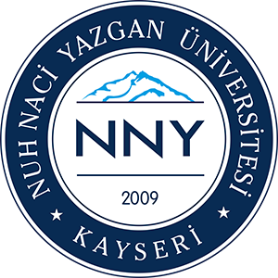 T.C.NUH NACİ YAZGAN ÜNİVERSİTESİÖĞRENCİ İŞLERİ DAİRE BAŞKANLIĞIDOKÜMAN KODUÖİDB – F-38T.C.NUH NACİ YAZGAN ÜNİVERSİTESİÖĞRENCİ İŞLERİ DAİRE BAŞKANLIĞIYAYIN TARİHİ08.2014MEZUNİYET İÇİN EK SINAV (TEK-DERS) SINAVI TALEP FORMUSAYFASayfa 1 / 1Adı ve Soyadı...../....../202…(imza)Bölümü/Programı...../....../202…(imza)Öğrenci Numarası...../....../202…(imza)S.NoDersin KoduDersin Adı12